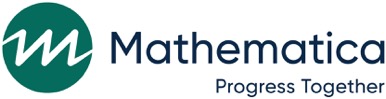 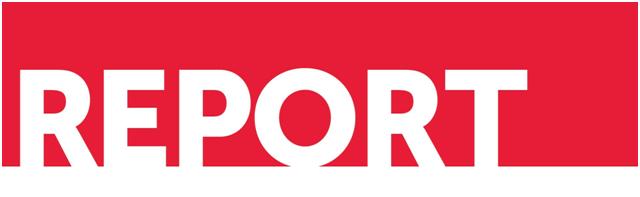 National Study to Inform the 21st Century Community Learning Centers ProgramPart A: Supporting Statement for Paperwork Reduction Act SubmissionOctober 5, 2021Submitted to:U.S. Department of EducationInstitute of Education SciencesNational Center for Education Evaluation and Regional Assistance550 12th Street, S.W.Washington, DC 20202Project Officer: Erica Johnson
Contract Number: 91990019C0056Submitted by:MathematicaP.O. Box 2393
Princeton, NJ 08543-2393
Telephone: (609) 799-3535
Fax: (609) 799-0005Project Director: Susanne James-Burdumy
Reference Number: 50846CONTENTSA.	Justification	1Introduction	1A1.	Circumstances making the collection of information necessary	2A2.	Purposes and use of the information collection	2A3.	Use of information technology to reduce burden	6A4.	Efforts to identify duplication	7A5. 	Efforts to minimize burden in small businesses	7A6. 	Consequences of not collecting the information	8A7.	Special circumstances justifying inconsistencies with guidelines in 5 CFR 1320.6	8A8.	Federal register announcement and consultation	8A9.	Payments or gifts	9A10.	Assurances of confidentiality	10A11. 	Questions of a sensitive nature	11A12.	Estimates of response burden	11A13.	Estimate of total capital and startup costs/operation and maintenance costs to respondents or record-keepers	14A14.	Annualized cost to the federal government	14A15. 	Reasons for program changes or adjustments	14A16. 	Plans for tabulation and publication of results	14A17.	Approval not to display the expiration date for OMB approval	16A18.	Exception to the certification statement	16REFERENCES	17Appendix A: Confidentiality Agreementappendix b: afterschool center director surveyAppendix C: Afterschool Center Coaching Logappendix D: afterschool center director interviewAppendix E: Request for Student Afterschool Attendance Recordsappendix F: request for district administrative recordsappendix G: afterschool center staff surveyAppendix H: student surveyAppendix I:  school-day teacher surveyEXHIBITSA.1. Research questions	2A.2. Data sources for the study	4A.3. Major data collection activities, by year	6A.4. Participants in the June 2020 Technical Working Group meeting	8A.5. Proposed incentives and comparison to NCEE guidelines	9A.6. Estimated respondent time burden and cost	12A.7. Estimation methods for each study research question	15JustificationIntroductionThe U.S. Department of Education (ED)’s Institute of Education Services (IES) requests clearance for data collection activities to support a study of afterschool strategies in the Nita M. Lowey 21st Century Community Learning Centers (21st CCLC) program. The 21st CCLC program funds services during nonschool hours, primarily during the school year. The services aim to help students meet state academic standards, particularly for students in low-performing schools that serve high concentrations of low-income families (U.S. Department of Education 2018a). Afterschool centers supported by program funds provide a broad range of activities and services, such as academic enrichment, physical activity, service learning, and activities to engage families. Program activities and services may play a crucial role in addressing the substantial learning loss and other challenges that have occurred as a result of the COVID-19 pandemic (Kuhfeld et al. 2020).This study will have two components. The first is a national snapshot of strategies that afterschool centers in the 21st CCLC program use to serve their students and families. The national snapshot will complement and extend information from the program’s annual performance measures by providing an in-depth understanding of the outcomes centers aim to promote and the diverse ways their activities and services for students and families, supports for staff, and improvement strategies are designed to promote these outcomes. Describing these strategies can provide insights into ways that centers seek to address longer-term challenges, such as learning loss and trauma, stemming from the pandemic. The second component is an evaluation of a continuous quality improvement system implemented in the program’s afterschool centers (referred to as the “National Study of Continuous Quality Improvement to Inform the 21st CCLC Program”). The evaluation will examine the implementation and effectiveness of a system focused on improving staff practices that promote students’ social and emotional skills. Promoting these skills may be particularly important to compensate for the effects of the pandemic, in light of evidence that remote learning has negatively affected students’ social and emotional well-being (Duckworth et al. 2021).This package requests clearance for data collection activities that will occur in March 2022 or later and impose burden on respondents. A previously submitted package (ICR Reference No. 202102-1850-003) requested clearance for data collection activities that will occur before March 2022.A1.	Circumstances making the collection of information necessary The 21st CCLC program faces a need for two types of information this study is designed to collect. First, the program needs information on afterschool centers’ strategies for meeting students’ needs, which can help program stakeholders identify areas of strength and priorities for further support. Prior national studies of the program were conducted more than a decade ago (Dynarski et al. 2004; Black et al. 2009; Penuel and McGhee 2010). Since that time, the program has changed significantly. For example, the Every Student Succeeds Act, which reauthorized the program in 2015, established new requirements for how states monitor grantee performance that emphasized tracking student progress and also stressed the use of evidence-based practices. While the program’s annual performance measures provide data on a variety of important outcomes, they do not provide detailed information on the specific ways in which centers promote key student and family outcomes that contribute to student success. Afterschool centers in the 21st CCLC program may offer activities and services focused on various outcomes such as academic skills, social and emotional development, physical well-being, and family engagement. This study will fill a critical gap by describing the avenues through which afterschool centers strive to promote student success, and therefore, work to advance the program’s goals.Improving program quality has long been a focus of afterschool program developers and researchers (Vandell 2013; Naftzger et al. 2018; Allen et al. 2019), and evidence on the effectiveness of promising program improvement strategies is the second type of information that would benefit the program. A continuous quality improvement system consisting of tools, procedures, and supports for improving program quality is one such strategy that has strong appeal to the 21st CCLC program. This strategy is applicable to a wide range of afterschool centers and can be tailored to each center’s circumstances and needs. Despite several states adopting such systems, there is limited rigorous evidence of this strategy’s effectiveness. A2.	Purposes and use of the information collectionIES contracted with Mathematica and its partners—the Forum for Youth Investment’s Weikart Center for Youth Program Quality, Pemberton Research, Research for Action, and Synergy Enterprises (together, “the study team”)—to conduct this study. The study’s two components will address a variety of research questions (Exhibit A.1). Exhibit A.1. Research questions The national snapshot of afterschool centers’ strategies will be based on information from a nationally representative sample of centers in the 21st CCLC program in spring 2022. The study will examine the outcomes these centers aim to promote and the strategies they use to promote them.The evaluation of a continuous quality improvement system will examine a system based on a repeating cycle of activities whereby afterschool centers assess their own quality, develop improvement plans, and implement these plans through trainings and other staff supports. Prior research found this type of system improved the quality of staff practices (Smith et al. 2012) but did not examine effects on student outcomes. The system to be tested here is designed to promote students’ social and emotional skills, which prior evidence suggests can be influenced by afterschool practices (Durlak et al. 2010) and relate to academic outcomes emphasized by the 21st CCLC program (Cunha et al. 2010; Kautz et al. 2014; U.S. Government Accountability Office 2017).The evaluation will provide evidence on whether a continuous quality improvement system focused on students’ social and emotional skills implemented over two school years (2021-22 and 2022-23) can lead to better student outcomes. Implementing the system over a two-year period will allow sufficient time for study-provided trainings and supports to influence the practices of afterschool center staff and for those practices to influence student outcomes. The evaluation will be based on an experimental design, in which an anticipated 100 participating afterschool centers will be randomly assigned to either a treatment group that will implement the continuous quality improvement system or a control group that will not.This package discusses all data collection activities proposed for the two components of the study. However, the package only requests clearance for data collection activities that will occur in March 2022 or later and impose burden on respondents. A previously submitted package requested clearance for data collection activities that will occur before March 2022.The study’s analysis will rely on administrative data, observations, interviews, and surveys to address the study’s research questions. Exhibit A.2 shows the mode of data collection and purpose of each data source.Exhibit A.2. Data sources for the studyThe study will last approximately six years (July 2019 to June 2025), with data collection occurring from fall 2021 through fall 2023. Exhibit A.3 shows the schedule of data collection activities.Exhibit A.3. Major data collection activities, by yearA3.	Use of information technology to reduce burdenThe data collection plan is designed to obtain information in an efficient way that minimizes respondent burden. When feasible, the study team will gather information from existing data sources, using the most efficient methods available. The study team will use technology to reduce burden for the data sources described below.National snapshot of afterschool centers’ strategiesAfterschool center director survey. The study team will ask 21st CCLC center directors to complete a web-based survey. Respondents will be able to complete the data collection instrument at a location and time of their choice, and the survey’s built-in checks and programmed skips will reduce errors. Evaluation of a continuous quality improvement systemAfterschool center coaching log. The study team will ask afterschool center directors and co-leads to complete a web-based coaching log after every coaching session they conduct with afterschool center staff. Respondents will be able to complete the log at a location and time of their choice, and the log’s built-in checks and programmed skips will reduce errors.Afterschool center director interview. Trained interviewers from the study team will interview afterschool center directors in person. Interviewers will take notes with laptop computers and, with respondents’ permission, audio-record the interviews. This approach will not reduce the burden on respondents but will facilitate accurate analysis of the data. Student afterschool attendance records. To minimize burden on afterschool centers when collecting these data, afterschool centers will be able to submit these data either electronically or in paper form, depending on which approach is most convenient to them. If they choose to submit the data electronically, the study team will ask them to upload the data to a secure file transfer site. If they submit the data in paper form, Mathematica field staff will collect these documents and enter the data into an electronic form for analysis.District administrative records. The study team will ask districts to submit administrative records in an electronic form using a secure file transfer site. Although the study team will specify the required data elements, the study team will reduce burden on the district by accepting any format in which the data are provided. Regardless of the form in which it is received, the data will be converted to a consistent format so that it can be combined with data submitted by other districts and will be suitable for analysis. A4.	Efforts to identify duplicationNo similar studies are being conducted, and there is no equivalent source for the information to be collected. Moreover, the data collection plan reflects careful attention to the potential sources of information for this study, particularly to the reliability of the information and the efficiency in gathering it. The data collection plan avoids unnecessary collection of information from multiple sources. For example, student achievement will be measured using scores from state-administered student assessments, instead of administering an assessment as part of this study. Information obtained from the afterschool center staff survey, student survey, school-day teacher survey, and parent/guardian questionnaire and permission form is not available elsewhere. A5. 	Efforts to minimize burden in small businessesNo small businesses will be involved in this study. The primary small entities for this study are afterschool centers and school districts. The data collection procedures have been designed to minimize burden on these entities: Afterschool centers. To minimize burden on afterschool centers when collecting student afterschool attendance records, the study team will communicate with afterschool center administrative staff in advance of the request to ensure they understand what is being asked of them. As discussed in Section A3, afterschool centers will be able to provide the data in whatever format—electronic or paper—is most convenient for them. If they submit the records in paper form, the study team will pick up the records at a time that is convenient for them. The only other data collection activity involving afterschool centers, afterschool center observations, imposes no burden on the centers.School districts. To minimize burden on school districts when collecting administrative records, the study team will request only the variables and records that are essential to addressing the study’s research questions. In addition, the study team will collect all requested records from each district at one time (Fall 2023) to avoid repeated requests. A6. 	Consequences of not collecting the informationThe data collection plan described in this submission is necessary for ED to characterize the strategies of afterschool centers in the 21st CCLC program and generate evidence about the effects of a continuous quality improvement system on afterschool centers’ staff practices and students’ outcomes. Without these data, the 21st CCLC program would not have up-to-date descriptive information on the student outcomes that centers in the program aim to promote or the strategies they use to promote these outcomes. Program stakeholders would lack recent, national, and large-scale evidence on the effectiveness of promising strategies. A7.	Special circumstances justifying inconsistencies with guidelines in 5 CFR 1320.6There are no special circumstances associated with this data collection.A8.	Federal register announcement and consultation a.	Federal register announcement A 60-day notice to solicit public comments was published in the Federal Register, Volume 86, No. 111, pages 31300–31301 on June 11, 2021. Two public comments were received. In response to one of those comments, minor changes were made to the afterschool center director interview and afterschool center staff survey. These changes refined (1) the wording of questions about gender and (2) the questions about practices on which staff received training and coaching.The 30-day notice will be published to solicit additional public comments.b. 	Consultations outside the agencyTo inform the design of both components of the study, the study team convened an external Technical Working Group (TWG) meeting in June 2020 that included individuals with expertise in the 21st CCLC program, afterschool strategies, social and emotional skills, evaluation design, and statistical analyses. Input from the meeting will help ensure the study is of the highest quality and that findings are relevant to policymakers and program stakeholders at the state, grantee, and center levels. Exhibit A.4 provides the names, titles, and affiliations of the eight individuals who participated in the TWG meeting.Exhibit A.4. Participants in the June 2020 Technical Working Group meetingc. 	Unresolved issuesThere are no unresolved issues.A9.	Payments or gifts Burden payments have been proposed for afterschool center staff, school-day teachers, and afterschool centers in the study. Compensating study participants for their time and effort to complete the study’s surveys and forms will help the study achieve high response rates on these data collection activities. High response rates will, in turn, allow the study team to more accurately address the study’s research questions.Exhibit A.5 details the proposed payments and their justification. Payments will be made in the form of a check or gift card. Afterschool center staff and school-day teachers will receive payments for completing the surveys administered to them. Afterschool centers will be asked to assist with collecting the student survey and following up with absent students, as well as distributing and collecting the parent/guardian questionnaire and permission form. The afterschool centers will receive payments if the response rate at their center exceeds 90 percent for the student survey or the parent/guardian questionnaire and permission form. The proposed amounts for all payments are consistent with the incentive guidelines outlined in the March 22, 2005 memo, “Guidelines for Incentives for NCEE Evaluation Studies,” prepared for OMB. Exhibit A.5. Proposed incentives and comparison to NCEE guidelinesA10.	Assurances of confidentialityMathematica and its research partners will conduct all data collection activities for this study in accordance with relevant regulations and requirements, which are:The Privacy Act of 1974, P.L. 93-579 (5 U.S.C. 552a)The “Buckley Amendment,” Family Educational Rights and Privacy Act (FERPA) of 1974 (20 U.S.C. 1232g; 34 CFR Part 99)The Protection of Pupil Rights Amendment (PPRA) (20 U.S.C. 1232h; 34 CFR Part 98)The Education Sciences Reform Act of 2002, Title I, Part E, Section 183The study team will protect the confidentiality of all data collected for the study and will use it for research purposes only. The Mathematica project director will ensure that all individually identifiable information about respondents remains confidential. All data will be kept in secured locations, and identifiers will be destroyed as soon as they are no longer required. All members of the study team having access to the data will be trained and certified on the importance of confidentiality and data security. When reporting the results, data will be presented only in aggregate form, such that individuals, schools, afterschool centers, grantees, and districts are not identified. Included in all voluntary requests for data will be the following or similar statement:“Mathematica and its subcontractors—Pemberton Research, Research for Action, Synergy Enterprises, and the Forum for Youth Investment—follow the confidentiality and data protection requirements of IES (The Education Sciences Reform Act of 2002, Title I, Part E, Section 183). Responses to this data collection will be used only for research purposes. The reports prepared for the study will summarize findings across the sample and will not associate responses with a specific regional or district afterschool program, afterschool center, district, school, or individual. We will not provide information that identifies respondents to anyone outside the study team, except if required by law.”The following safeguards are routinely used by Mathematica to maintain data confidentiality, and they will be consistently applied to this study:All Mathematica employees are required to sign a confidentiality pledge (Appendix A) that emphasizes the importance of confidentiality and describes employees’ obligations to maintain it.Personally identifiable information (PII) is maintained on separate forms and files, which are linked only by random, study-specific identification numbers.Access to hard copy documents is strictly limited. Documents are stored in locked files and cabinets. Discarded materials are shredded.Access to computer data files is protected by secure usernames and passwords, which are only available to specific users who have a need to access the data and who have the appropriate security clearances.Mathematica’s standard for maintaining confidentiality includes training staff regarding the meaning of confidentiality, particularly as it relates to handling requests for information, and providing assurance to respondents about the protection of their responses. It also includes built-in safeguards concerning status monitoring and receipt control systems. In addition, all study staff who have access to confidential data must obtain security clearance from ED, which requires completing personnel security forms, providing fingerprints, and undergoing a background check.A11. 	Questions of a sensitive natureNo questions of a sensitive nature will be included in this study. A12.	Estimates of response burdenFor the data collection activities occurring in March 2022 or later—the focus of this clearance request—the total response burden is 2,120 hours.Exhibit A.6 provides an estimate of time burden for the data collection activities, broken down by instrument and respondent. In addition, the exhibit presents estimates of indirect costs to all respondents for each data collection instrument. Exhibit A.6. Estimated respondent time burden and costa Average hourly wage for center directors is the wage for “Preschool and daycare education and childcare administrators” from the U.S. Bureau of Labor Statistics (2019).b Average hourly wage for afterschool center front office staff is the wage for “Secretaries and administrative assistants, except legal, medical, and executive” from the U.S. Bureau of Labor Statistics (2019).c Average hourly wage for afterschool center staff is the wage for “Other teachers and instructors” from the U.S. Bureau of Labor Statistics (2019). d Average hourly wage for school-day teachers is the wage for “Elementary school teachers, except special education” from the U.S. Bureau of Labor Statistics (2019). e Average hourly wage for school district staff is the wage for “Database administrators and architects” from the U.S. Bureau of Labor Statistics (2019).A13.	Estimate of total capital and startup costs/operation and maintenance costs to respondents or record-keepersThere are no direct, start-up, or maintenance costs to respondents or record keepers associated with this data collection. A14.	Annualized cost to the federal government The total cost to the federal government for this study is $13,059,008. The estimated average annual cost over the six-year evaluation is $2,176,501. A15. 	Reasons for program changes or adjustments This is a new collection.A16. 	Plans for tabulation and publication of resultsa.	Analysis planThe study team will address the research questions for each component of the study using descriptive, comparative, and regression analyses (Exhibit A.7):National snapshot of afterschool centers’ strategies Descriptive analyses: The study team will calculate the average values of continuous variables. For categorical variables, the study team will calculate the percentage of sample members in each category. The study team will also report measures of the precision of these estimates, such as confidence intervals. Comparative analyses: To compare groups, such as comparing characteristics of different types of centers, the study team will report the magnitudes of differences between groups and assess their statistical significance.Evaluation of a continuous quality improvement system Descriptive analyses: The study team will apply the same approach for descriptive analyses as in the national snapshot of afterschool centers’ strategies.Comparative analyses: The study team will apply the same approach for comparative analyses as in the national snapshot of afterschool centers’ strategies.Regression analyses: The study team will use regression analyses in two ways. First, the study team will use them to estimate the effect of the continuous quality improvement system on afterschool center staff practices and student outcomes. The study team plans to control for covariates that represent baseline characteristics of students and their families, including students’ demographic characteristics and baseline social and emotional skills. Second, the study team will use regression analyses to understand the circumstances under which the continuous quality improvement system may be most successful. To do so, the study team will examine how effects on student outcomes and staff practices relate to key factors, such as characteristics of the centers and the ways they implemented the continuous quality improvement system. Exhibit A.7. Estimation methods for each study research questionb. 	Publication planThe study team will prepare publications for both components of the study, including two reports and one brief.  National snapshot of afterschool centers’ strategiesThe first report, to be released in 2023, will provide findings from the national snapshot of afterschool centers’ strategies (research question 1). Using a nationally representative sample of 21st CCLC afterschool centers, it will describe the outcomes for students and families that centers aim to promote; the diverse ways that centers use activities and services for students and families, supports for staff, and improvement strategies to promote these outcomes; and challenges the centers face as well as the strategies they use to address those challenges.Evaluation of a continuous quality improvement systemThe brief, to be released in 2023, will describe treatment centers’ early experiences implementing the continuous quality improvement system (research question 2). It will document the extent to which the centers put into place key aspects of the system in the first year of its implementation. It will also describe centers’ challenges in implementing the system and their strategies to address them.The final report, to be released in 2025, will examine both the implementation and effectiveness of the continuous quality improvement system over two years (research questions 3 through 5). It will describe the extent to which treatment centers implemented the system as intended; the resulting contrast between treatment and control centers in their approaches to quality improvement; the effects of the system on staff practices and students’ social and emotional skills; how the effects of the system were related to key factors (such as students’ attendance, centers’ characteristics, and the ways in which centers implemented the system); and the system’s cost-effectiveness.A17.	Approval not to display the expiration date for OMB approvalThe Institute of Education Sciences is not requesting a waiver for the display of the OMB approval number and expiration date. The study will display the OMB expiration date.A18.	Exception to the certification statementNo exceptions to the certification statement are requested or required.REFERENCESAllen, P.J., R. Chang, B.K. Gorrall, L. Waggenspack, E. Fukuda, T.D. Little, and G.G. Noam. “From Quality to Outcomes: A National Study of Afterschool STEM Programming.” International Journal of STEM Education, vol. 6, 2019. Black, A., M. Somers, F. Doolittle, R. Unterman, and J. Grossman. “The Evaluation of Enhanced Academic Instruction in After-School Programs: Final Report.” NCEE 2009-4077. Washington, DC: U.S. Department of Education, Institute of Education Sciences National Center for Education Evaluation and Regional Assistance, September 2009.Cunha, F., J. J. Heckman, and S. M. Schennach. “Estimating the Technology of Cognitive and Noncognitive Skill Formation.” Econometrica, vol. 78, no. 3, 2010, pp. 883–931.Duckworth, A., T. Kautz, A. Defnet, E. Satlof-Bedrick, S. Talamas, and L. Steinberg. “The Thriving Gap: Students Attending School Remotely Suffer Socially, Emotionally, and Academically.” Unpublished manuscript, 2021.Durlak, J. A., R. P. Weissberg, and M. Pachan. “A Meta-Analysis of After-School Programs That Seek to Promote Personal and Social Skills in Children and Adolescents.” American Journal of Community Psychology, vol. 45, nos. 3–4, 2010, pp. 294–309.Dynarski, M., S. James-Burdumy, M. Moore, L. Rosenberg, J. Deke, and W. Mansfield. “When Schools Stay Open Late: The National Evaluation of the 21st-Century Community Learning Centers Program: New Findings.” Washington, DC: U.S. Department of Education, Institution of Education Sciences, National Center for Education Evaluation and Regional Assistance, 2004.Elliott, S. N., C. J. Anthony, J. C. DiPerna, P. Lei, and F. M. Gresham. “SSIS Brief Scales Series.” Scottsdale, AZ: SAIL CoLab, 2020.Kautz, T., J. J. Heckman, R. Diris, B. Ter Weel, and L. Borghans. “Fostering and Measuring Skills: Improving Cognitive and Non-Cognitive Skills to Promote Lifetime Success.” Working Paper 20749. Cambridge, MA: National Bureau of Economic Research, 2014.Kuhfeld, M., J. Soland, B. Tarasawa, A. Johnson, E. Ruzek, and J Liu. Borghans. “Projecting the Potential Impact of COVID-19 School Closures on Academic Achievement.” Educational Researcher, vol. 49, no. 8, pp. 549-565, 2020.Naftzger, N. “A Summary of Three Studies Exploring the Relationships Between Afterschool Program Quality and Youth Outcomes.” Conference paper presented at 2014 Ready by 21 National Meeting. Washington, DC: American Institutes for Research, 2014.  Naftzger, N., S. Sniegowski, C. Smith, and A. Riley. “Exploring the Relationship between Afterschool Program Quality and Youth Development Outcomes: Findings from the Washington Quality to Youth Outcomes Study.” Naperville, IL: American Institutes for Research, 2018.Penuel, W. R., and R. McGhee, Jr. “21st Century Community Learning Centers Descriptive Study of Program Practices.” Washington, DC: U.S. Department of Education, Office of Planning, Evaluation and Policy Development, 2010.Smith, C., T. Akiva, S. Sugar, Y. Lo, K. Frank, S. Peck, K. Cortina, and T. Devaney. “Continuous Quality Improvement in Afterschool Settings: Impact Findings from the Youth Program Quality Intervention Study.” Washington, DC: Forum for Youth Investment, 2012.U.S. Department of Education. “21st Century Community Learning Centers.” March 2018a. Available at https://www2.ed.gov/programs/21stcclc/index.html. Accessed November 11, 2020.U.S. Department of Education. “21st Century Community Learning Centers (21st CCLC) Analytic Support for Evaluation and Program Monitoring: An Overview of the 21st CCLC Performance Data: 2016–17.” 13th report. Washington, DC: U.S. Department of Education, 2018b.U.S. Government Accountability Office. “Education Needs to Improve Oversight of its 21st Century Program.” GAO-17-400. Washington, DC: U.S. Government Accountability Office, 2017. U.S. Bureau of Labor Statistics. “May 2019 Occupation Profiles.” May 2019. Available at https://www.bls.gov/oes/current/oes_stru.htm. Vandell, D. L. “Afterschool Program Quality and Student Outcomes: Reflections on Positive Key Findings on Learning and Development from Recent Research.” In W. S. White & T. K. Peterson (Eds.), Expanding minds and opportunities: Leveraging the power of afterschool and summer learning for student success, 2013. Retrieved 12/8/20 from https://www.expandinglearning.org/expandingminds/article/afterschool-program-quality-and-student-outcomes-reflections-positive-key.www.mathematica-mpr.comImproving public well-being by conducting high quality, 
objective research and data collectionPrinceton, NJ  ■  Ann Arbor, MI  ■  Cambridge, MA  ■  Chicago, IL  ■  Oakland, CA  ■  TUCSON, AZ  ■  Washington, DC  ■  WOODLAWN, MDNational snapshot of afterschool centers’ strategiesWhat key outcomes for students and families do afterschool centers in the 21st CCLC program aim to promote, and what strategies do they use to promote them? Evaluation of a continuous quality improvement systemTo what extent did centers implement key aspects of the continuous quality improvement system in the first year of the system? What challenges did they encounter in implementing the system, and how did they address these challenges?Across two years, what improvement strategies were used by centers that implemented the continuous quality improvement system? How did these differ from centers that did not implement the system?How did the system affect the practices of center staff, including practices to promote students’ social and emotional skills? How did the system affect students’ social and emotional skills?What is the cost-effectiveness of the continuous quality improvement system?DataType of data (primary or administrative)SourceMode of collectionUse(s) in studyNational snapshot of afterschool centers’ strategiesNational snapshot of afterschool centers’ strategiesNational snapshot of afterschool centers’ strategiesNational snapshot of afterschool centers’ strategiesNational snapshot of afterschool centers’ strategiesAfterschool center director surveyPrimaryAfterschool center directorsWeb surveyTo document the student and family outcomes that afterschool centers in the 21st CCLC program aim to promote and the strategies they use to promote themEvaluation of a continuous quality improvement systemEvaluation of a continuous quality improvement systemEvaluation of a continuous quality improvement systemEvaluation of a continuous quality improvement systemEvaluation of a continuous quality improvement systemAfterschool center observations (no burden)PrimaryIndependent observers’ ratingsIn-person center observationTo assess the quality of afterschool center staff’s practices that promote social and emotional skills Afterschool center coaching logPrimaryAfterschool center directors and co-leads in centers assigned to the treatment groupWeb formTo monitor on an ongoing basis whether afterschool center directors and co-leads are coaching staff with the intended frequency in centers in the treatment groupTo document the amount and focus of this coachingAfterschool center director interviewPrimaryAfterschool center directorsIn-person interviewTo document:Center activities that assess center quality and identify program improvement goalsTraining and coaching that center directors receivedFocus of center practices for promoting social and emotional skills; challenges with improving those practices and strategies to address themChallenges in implementing a continuous quality improvement system and strategies to address them (among treatment centers only)Coordination between afterschool centers and schoolsCenter directors’ background characteristicsStudent afterschool attendance recordsAdministrativeAfterschool centersElectronic submission or paperTo identify a sample of students who will be surveyed and whose school-day teachers will be surveyedTo explore whether the effect of the continuous quality improvement system on students’ social and emotional skills differs according to how regularly students attend their afterschool centerDistrict administrative recordsAdministrativeSchool districtsElectronic submissionTo explore the effect of the continuous quality improvement system on secondary outcomes (those that could be affected but not necessarily within the study time frame), including students’ school attendance, disciplinary incidents, and academic achievementTo describe the characteristics of students participating in the studyAfterschool center staff surveyPrimaryAfterschool center staffPaper surveyTo document:Staff awareness, involvement, and support for improvement goalsTraining and coaching that staff receivedFocus of staff practices for promoting social and emotional skillsStaff perceptions of challenges in implementing a continuous quality improvement systemStaff members’ background characteristicsStudent surveyPrimarySelected students in afterschool centersPaper surveyTo estimate effects of the continuous quality improvement system on the social and emotional skills that students demonstrated after schoolSchool-day teacher surveyPrimarySelected school-day teachers of students in the samplePaper surveyTo estimate effects of the continuous quality improvement system on the social and emotional skills that students demonstrated in school, and on their course grades (a secondary outcome)To assess teachers’ connection to the afterschool centerParent/guardian questionnaire and permission formPrimaryParents/guardians of all students who attend the study afterschool centers in the first month of the 2021-2022 school yearPaper surveyTo measure students’ social and emotional skills at baseline and students’ household characteristics—factors that the study will account for when estimating effects of the continuous quality improvement systemTo obtain parental permission for students’ participation in the studyData collection activities forData collection activities forTimingNational snapshot of afterschool centers’ strategiesEvaluation of a continuous quality improvement systemFall 2021Afterschool center observations Parent/guardian questionnaire and permission formAfterschool center coaching log (through spring 2023)Winter 2021Student afterschool attendance recordsSpring 2022Afterschool center director surveyAfterschool center observationsAfterschool center director interviewAfterschool center staff surveyStudent survey School-day teacher surveySpring 2023Afterschool center observationsAfterschool center director interviewAfterschool center staff surveyStudent surveySchool-day teacher surveyStudent afterschool attendance records (end of school year)Fall 2023District administrative recordsNameTitle and affiliationTom AkivaAssociate Professor, University of PittsburghJean GrossmanSenior Fellow, MDRC; Lecturer in Economics and Public Affairs, Princeton UniversityJan HandaManager, 21st CCLC Grant Program, Nebraska Department of EducationGwynn HughesSenior Program Officer, Charles Stewart Mott FoundationStephanie JonesGerald S. Lessor Professor in Early Childhood Development, Harvard UniversityChris Rhoads Associate Professor, University of ConnecticutElizabeth SandersAssociate Professor, University of WashingtonLorraine ThoresonManager, 21st CCLC Grant Program, Michigan Department of EducationData collection activityRecipient of paymentAmount of paymentJustification for paymentAfterschool center staff surveyAfterschool center staff$30 for completing each survey$30 is consistent with NCEE’s guidelines for a high-burden survey of instructional staff. The survey is lengthy (30 minutes) and requires staff to answer detailed questions about the amount and focus of the supports they have received and the challenges they have encountered in improving their practices.Student surveyAfterschool center$100 if 90 percent of the student surveys are completed for the afterschool centerThis payment represents approximately $8 per student, which is less than NCEE’s guideline of $15 for a low-burden student survey. Ensuring high response rates on this survey is critical because it is a main data source for students’ social and emotional skills, a key study outcome. To support high response rates, afterschool centers must make substantial effort to arrange the time and venue for the group administration of this survey and help locate the students who need to take it. School-day teacher surveySchool-day teacher$10 per student if completing the survey for a single student; $15 per student if completing a survey for more than one studentThe $10 per student is consistent with NCEE’s guidelines for a high-burden teacher rating of students. Ensuring high response rates on this survey is critical because it is the other main data source for students’ social and emotional skills, a key study outcome. To complete this survey (which will take at least 10 minutes, depending on the number of students the teacher is asked about), teachers must answer a detailed set of questions about their students’ grades and behavior. The proposed incentive will be especially important to encourage responses from school-day teachers with little connection to the afterschool center who may feel little responsibility to cooperate with the study’s data collection. In addition, since answering the survey for multiple students poses a substantial burden, the study team has proposed a larger incentive for teachers with more than one student.Parent/guardian questionnaire and permission formAfterschool center$100 if 90 percent of the parent/guardian questionnaires and permission forms are completed for the afterschool centerThis payment represents approximately $2.50 per parent, which is less than NCEE’s guideline of $15 for a low-burden parent survey. Completed permission forms are necessary for the study to collect all other student-level data. To obtain completed permission forms and parent/guardian questionnaires, afterschool centers must make arrangements to distribute these forms and questionnaires to families who seek to enroll their children in the center. Although this requires significant effort by centers, the study team anticipates working with the centers to reduce the burden of collecting these forms and questionnaires, such as by attaching them to the centers’ normal enrollment form for families. Therefore, the proposed payment to each center for this effort ($100) is the same as the proposed payment for the student survey, even though the sample for this data collection is much larger (see Exhibit A.6).Respondent type and data collection activityTime per response (hours)Maximum number of responses per respondentNumber of respondentsTotal time burden (hours)Total time burden (hours)Average hourly wageCost per responseTotal cost burdenNational snapshot of afterschool centers’ strategies, school year 2021-2022 (March 1, 2022 – June 30, 2022)National snapshot of afterschool centers’ strategies, school year 2021-2022 (March 1, 2022 – June 30, 2022)National snapshot of afterschool centers’ strategies, school year 2021-2022 (March 1, 2022 – June 30, 2022)National snapshot of afterschool centers’ strategies, school year 2021-2022 (March 1, 2022 – June 30, 2022)National snapshot of afterschool centers’ strategies, school year 2021-2022 (March 1, 2022 – June 30, 2022)National snapshot of afterschool centers’ strategies, school year 2021-2022 (March 1, 2022 – June 30, 2022)National snapshot of afterschool centers’ strategies, school year 2021-2022 (March 1, 2022 – June 30, 2022)National snapshot of afterschool centers’ strategies, school year 2021-2022 (March 1, 2022 – June 30, 2022)National snapshot of afterschool centers’ strategies, school year 2021-2022 (March 1, 2022 – June 30, 2022)Afterschool center directorsAfterschool center directorsAfterschool center directorsAfterschool center directorsAfterschool center directorsAfterschool center directorsAfterschool center director survey (spring 2022)0.51213107107$25.81a$12.91$2,749Evaluation of a continuous quality improvement system, school year 2021-2022 (March 1, 2022 – June 30, 2022)Evaluation of a continuous quality improvement system, school year 2021-2022 (March 1, 2022 – June 30, 2022)Evaluation of a continuous quality improvement system, school year 2021-2022 (March 1, 2022 – June 30, 2022)Evaluation of a continuous quality improvement system, school year 2021-2022 (March 1, 2022 – June 30, 2022)Evaluation of a continuous quality improvement system, school year 2021-2022 (March 1, 2022 – June 30, 2022)Evaluation of a continuous quality improvement system, school year 2021-2022 (March 1, 2022 – June 30, 2022)Evaluation of a continuous quality improvement system, school year 2021-2022 (March 1, 2022 – June 30, 2022)Evaluation of a continuous quality improvement system, school year 2021-2022 (March 1, 2022 – June 30, 2022)Evaluation of a continuous quality improvement system, school year 2021-2022 (March 1, 2022 – June 30, 2022)Afterschool center directorsAfterschool center directorsAfterschool center directorsAfterschool center directorsAfterschool center directorsAfterschool center directorsAfterschool center coaching log (spring 2022)0.0813505252$25.81a$2.06$1,342Afterschool center director interview (spring 2022)11858585$25.81a$25.81$2,194Afterschool center staffAfterschool center staffAfterschool center staffAfterschool center staffAfterschool center staffAfterschool center staffAfterschool center staffAfterschool center staffAfterschool center staffAfterschool center coaching log (spring 2022)0.0813505252$15.93c$1.27$828Afterschool center staff survey (spring 2022)0.3312558484$15.93c$5.26$1,341StudentsStudentsStudentsStudentsStudentsStudentsStudent survey (spring 2022)0.211,105221221$0.00$0.00$0School-day teachersSchool-day teachersSchool-day teachersSchool-day teachersSchool-day teachersSchool-day teachersSchool-day teacher survey (spring 2022)0.171 for each student on whom a teacher is reporting1,105 students on whom teachers are reporting188188$28.69d$4.88$5,3892021-2022 hours and cost totals789$13,843Evaluation of a continuous quality improvement system, school year 2022-2023 (July 1, 2022 – June 30, 2023)Evaluation of a continuous quality improvement system, school year 2022-2023 (July 1, 2022 – June 30, 2023)Evaluation of a continuous quality improvement system, school year 2022-2023 (July 1, 2022 – June 30, 2023)Evaluation of a continuous quality improvement system, school year 2022-2023 (July 1, 2022 – June 30, 2023)Evaluation of a continuous quality improvement system, school year 2022-2023 (July 1, 2022 – June 30, 2023)Evaluation of a continuous quality improvement system, school year 2022-2023 (July 1, 2022 – June 30, 2023)Evaluation of a continuous quality improvement system, school year 2022-2023 (July 1, 2022 – June 30, 2023)Evaluation of a continuous quality improvement system, school year 2022-2023 (July 1, 2022 – June 30, 2023)Evaluation of a continuous quality improvement system, school year 2022-2023 (July 1, 2022 – June 30, 2023)Afterschool center directorsAfterschool center directorsAfterschool center directorsAfterschool center directorsAfterschool center directorsAfterschool center directorsAfterschool center coaching log (fall 2022-spring 2023)0.083650144144$25.81a$2.06$3,717Afterschool center director interview (spring 2023)11858585$25.81a$25.81$2,194Afterschool center staffAfterschool center coaching log (fall 2022- spring 2023)0.083650144144$15.93c$1.27$2,294Afterschool center staff survey (spring 2023)0.3312558484$15.93c$5.26$1,341Afterschool centersAfterschool centersAfterschool centersAfterschool centersAfterschool centersAfterschool centersStudent afterschool attendance records (end of school year 2022-2023)21100200200$18.84b$37.68$3,768StudentsStudentsStudentsStudentsStudentsStudentsStudent survey (spring 2023)0.21850170170$0.00$0.00$0School-day teachersSchool-day teachersSchool-day teachersSchool-day teachersSchool-day teachersSchool-day teachersSchool-day teacher survey (spring 2023)0.171 for each student on whom a teacher is reporting850 students on whom teachers are reporting145145$28.69d$4.88$4,1462022-2023 hours and cost totals972972$17,459Evaluation of a continuous quality improvement system, school year 2023-2024 (July 1, 2023 – June 30, 2024)Evaluation of a continuous quality improvement system, school year 2023-2024 (July 1, 2023 – June 30, 2024)Evaluation of a continuous quality improvement system, school year 2023-2024 (July 1, 2023 – June 30, 2024)Evaluation of a continuous quality improvement system, school year 2023-2024 (July 1, 2023 – June 30, 2024)Evaluation of a continuous quality improvement system, school year 2023-2024 (July 1, 2023 – June 30, 2024)Evaluation of a continuous quality improvement system, school year 2023-2024 (July 1, 2023 – June 30, 2024)Evaluation of a continuous quality improvement system, school year 2023-2024 (July 1, 2023 – June 30, 2024)Evaluation of a continuous quality improvement system, school year 2023-2024 (July 1, 2023 – June 30, 2024)Evaluation of a continuous quality improvement system, school year 2023-2024 (July 1, 2023 – June 30, 2024)School districtsSchool districtsSchool districtsSchool districtsSchool districtsSchool districtsDistrict administrative records (fall 2023)20118360360$46.21e$924.20$16,6362023-2024 hours and cost totals360360$16,636Total hours and costs across all years2,1202,120$47,937Average burden per year within the 3-year data collection period707707$15,979Research questionDescriptive analysesComparative analysesRegression analysesNational snapshot of afterschool centers’ strategiesNational snapshot of afterschool centers’ strategiesNational snapshot of afterschool centers’ strategiesNational snapshot of afterschool centers’ strategiesRQ 1. What key outcomes for students and families do afterschool centers in the 21st CCLC program aim to promote, and what strategies do they use to promote them?XXHow do centers use activities and services for students and families, supports for staff, and improvement strategies to promote key outcomes?XXWhat challenges do centers face when trying to promote key outcomes, and what are their approaches to addressing those challenges?XXEvaluation of a continuous quality improvement systemEvaluation of a continuous quality improvement systemEvaluation of a continuous quality improvement systemEvaluation of a continuous quality improvement systemRQ2. To what extent did centers implement key aspects of the continuous quality improvement system in the first year of the system? What challenges did they encounter in implementing the system, and how did they address these challenges?XRQ 3. Across two years, what improvement strategies were used by centers that implemented the continuous quality improvement system? How did these differ from centers that did not implement the system?XXIn centers that implemented the system, what strategies did center leaders and staff use to improve the quality of their center? How did these strategies differ from centers that did not implement the system?XXIn centers that implemented the system, what training and coaching did center staff receive? How did these differ from centers that did not implement the system?XXRQ 4. How did the system affect the practices of center staff, including practices to promote students’ social and emotional skills? How did the system affect students’ social and emotional skills?XHow did the effects of the system differ according to students’ attendance at their afterschool center?XDid the effects of the system differ according to other characteristics of students or their centers, or according to the ways in which centers implemented the system?XRQ 5. What is the cost-effectiveness of the continuous quality improvement system?X